Your Name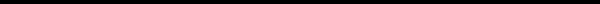 NameCity, stateYour Phone Number
youremail@email.comUse this space for a “personal statement” that describes yourself, your qualifications and why you are trying to work at a particular  job or in a particular  field in about two sentences.EducationSchool Name / Graduation / Expected Graduation dateSTART MONTH YEAR- FINAL MONTH YEAR, City, StateRelevant or honors coursework, extracurriculars, or awards SkillsExperienceList relevant technical and non-technical skills hereSecond or third languages that you speak and levels of proficiency should also be listedInterpersonal and social media skills are also  great to highlight here
Position / CompanySTART MONTH AND YEAR - END MONTH & YEAR City, StateDescribe your responsibilities and accomplishments here in 2-3 bulletsUse action verbs and clear languageList positions in reverse-chronological orderPosition / CompanySTART MONTH AND YEAR - END MONTH & YEAR City, StatePosition / CompanySTART MONTH AND YEAR - END MONTH & YEAR City, State